ОРВ в вопросах и ответах.1. Что такое оценка регулирующего воздействия?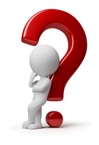 Оценка регулирующего воздействия (ОРВ) – это экспертиза нового или действующего законодательного акта.2. Зачем нужна оценка?Оценка регулирующего воздействия проводится для того, чтобы:найти оптимальный вариант решения проблемы, лежащей в основе разработки нормативного правового акта;исключить избыточные административные барьеры для бизнеса;предотвратить возникновение необоснованных расходов, как для бизнеса, так и для бюджета.3. Каким документом устанавливается порядок проведения оценки регулирующего воздействия (ОРВ) в муниципальном районе Безенчукский Самарской области?Проведение процедуры ОРВ осуществляется в соответствии с постановлением администрации муниципального района Безенчукский Самарской области от 16 ноября 2017 года № 1278 «Об утверждении порядка проведения оценки регулирующего воздействия проектов нормативно правовых актов Администрации муниципального района Безенчукский Самарской области, затрагивающих вопросы осуществления предпринимательской и инвестиционной деятельности и экспертизы нормативно-правовых актов Администрации муниципального района Безенчукский Самарской области, затрагивающих вопросы осуществления предпринимательской и инвестиционной деятельности».4. По каким нормативным правовым актам проводят процедуру ОРВ?ОРВ проводится в отношении проектов нормативных правовых актов, устанавливающих новые или изменяющих ранее предусмотренные нормативными правовыми актами области обязанности для субъектов предпринимательской и инвестиционной деятельности, а также устанавливающих, изменяющих или отменяющих ранее установленную ответственность за нарушение нормативных правовых актов области, затрагивающих вопросы осуществления предпринимательской и инвестиционной деятельности.Процедура ОРВ не распространяется на проекты нормативно правовых актов:устанавливающих, изменяющих, приостанавливающих, отменяющих региональные налоги и налоговые ставки по федеральным налогам;регулирующих бюджетные правоотношения.5. Для чего проводится обсуждение идеи (концепции) предлагаемого правового регулирования?Обсуждение идеи (концепции) предлагаемого правового регулирования проводится в целях определения целесообразности введения регулирования на стадии возникновения идеи.Выбирается оптимальный вариант правового регулирования, рассматривается альтернативный вариант решения проблемы, в том числе без вмешательства государства.6. Для чего проводятся публичные консультации?Публичные консультации – проводятся с целью сбора обоснованных мнений, замечаний и предложений представителей бизнеса, интересы которых будет затрагивать введение предлагаемое регулирование.7. Кто из предпринимателей принимает участие в публичных консультациях ОРВ?Участниками публичных консультаций могут быть любые:юридические и физические лица;общественные объединения;саморегулируемые организации;юридические лица;индивидуальные предприниматели;физические лица;научно-экспертные организации;иные объединения, чьи интересы могут быть затронуты правовым регулированием;жители области, чьи интересы также могут быть затронуты решениями органов власти.Число участников публичных консультаций не ограничено.8. К кому можно обратиться для проведения экспертизы нормативного правового акта, если нормативный правовой акт затрудняет ведение бизнеса и ведет к дополнительным расходам?В этом случае можно обратиться в Уполномоченный орган Администрации муниципального района Безенчукский Самарской области в сфере оценки регулирующего воздействия, а также общественные организации, целью деятельности которых является защита и представление интересов субъектов предпринимательской и инвестиционной деятельности, с которыми, заключены соглашения о взаимодействии в сфере ОРВ:- «Союз предпринимателей»  Безенчукского района Самарской области, тел.: 8 (84676)2-23-73;9. Каковы сроки проведения публичных консультаций?Продолжительность проведения публичных консультаций зависит от степени регулирующего воздействия положений, содержащихся в проекте нормативного акта.- 20 календарных дней - для проектов нормативных правовых актов, содержащих положения, имеющие высокую или среднюю степень регулирующего воздействия;- 15 календарных дней - для проектов нормативных правовых актов, содержащих положения, имеющие низкую степень регулирующего воздействия.10. Какие нормативные правовые акты подлежат экспертизе?Экспертиза проводится в отношении действующих нормативных правовых актов, затрагивающих интересы предпринимателей, в целях выявления в этих актах положений, необоснованно затрудняющих ведение бизнеса.11. Где можно ознакомиться с нормативными актами области, по которым проводятся ОРВ и экспертиза?Вся информация о проведении процедур ОРВ и экспертизы размещается на официальном сайте Администрации муниципального района Безенчукский Самарской области в разделе «Оценка регулирующего воздействия» по ссылке http://admbezenchuk.ru/about/otsenka-reguliruyushchego-vozdeystviya-/